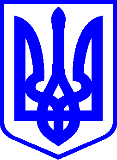 КИЇВСЬКА МІСЬКА РАДАІІ СЕСІЯ ІХ СКЛИКАННЯРІШЕННЯ____________№_______________                                                         ПРОЄКТПро створення закладів дошкільної освіти комунальної власності територіальної громади міста Києва Відповідно до пункту 30 частини першої статті 26 Закону України «Про місцеве самоврядування в Україні», статей 12, 16 Закону України «Про дошкільну освіту, враховуючи рішення Київської міської ради від 15 березня 2012 року № 209/7546 «Про делегування повноважень виконавчому органу Київської міської ради (Київській міській державній адміністрації) та районним в місті Києві державним адміністраціям у сфері освіти», від 09 листопада 
2023 року № 7342/7383 «Про безоплатне прийняття з державної власності до комунальної власності територіальної громади міста Києва майна закладів дошкільної освіти» та від 14 грудня 2023 року № 7577/7618 «Про затвердження актів приймання-передачі майна закладів дошкільної освіти з державної власності до комунальної власності територіальної громади міста Києва», з метою задоволення потреб мешканців Солом’янського району міста Києва у здобутті дошкільної освіти, Київська міська радаВИРІШИЛА:1. Створити:1.1. Комунальний заклад «Заклад дошкільної освіти (ясла-садок) № 353 Солом’янського району м. Києва» за адресою: м. Київ, вул. Білгородська, 9.1.2. Комунальний заклад «Заклад дошкільної освіти (ясла-садок) № 549 Солом’янського району м. Києва» за адресою: м. Київ, вул. Левка Мацієвича, 6/2.2. Передати до сфери управління Солом’янської районної в місті Києві державної адміністрації Комунальний заклад «Заклад дошкільної освіти (ясла-садок) № 353 Солом’янського району м. Києва» та Комунальний заклад «Заклад дошкільної освіти (ясла-садок) № 549 Солом’янського району м. Києва».3. Солом’янській районній в місті Києві державній адміністрації:3.1. Здійснити організаційно-правові заходи щодо виконання пункту 1 цього рішення.3.2. Затвердити статути комунальних закладів дошкільної освіти, зазначених у пункті 1 цього рішення.4. Взяти до відома, що видатки на утримання комунальних закладів дошкільної освіти, зазначених у пункті 1 цього рішення здійснюються за рахунок коштів, передбачених бюджетом міста Києва для головного розпорядника Солом’янської районної в місті Києві державної адміністрації по галузі «Освіта» на відповідний рік.5. Офіційно оприлюднити це рішення в порядку, встановленому законодавством України.6. Контроль за виконанням цього рішення покласти на постійну комісію Київської міської ради з питань освіти і науки, молоді та спорту.Київський міський голова                                                             Віталій КЛИЧКОПодання:Директор Департаменту освіти і наукиНачальник управління персоналу та правового забезпеченняОлена ФІДАНЯНЛариса БІБАПогоджено: Заступник голови Валентин МОНДРИЇВСЬКИЙ Постійна комісія Київської міської ради з питань освіти і науки, молоді та спортуГоловаСекретар Вадим ВАСИЛЬЧУКОлександр СУПРУНПостійна комісія Київської міської ради з питань бюджету та соціально-економічного розвиткуГоловаСекретарНачальник управління правового забезпечення діяльності Київської міської ради Андрій ВІТРЕНКОВладислав АНДРОНОВВалентина ПОЛОЖИШНИКПодання:Директор Департаменту освіти і наукиНачальник управління персоналу та правового забезпеченняОлена ФІДАНЯНЛариса БІБА